AVIZasupra rezultatelor proiectului de cercetare instituțional 15.817.04.48A „Telemonitoring în reabilitarea complexă a pacienţilor cu insuficiență cardiacă ischemică” pentru anul 2019, perfectat în baza procesului-verbal al Biroului Secției Științe ale Vieții a AŞM nr. 4 din 01.04.2020S-a discutat: Cu privire la audierea raportului proiectului de cercetare instituțional 15.817.04.48A „Telemonitoring în reabilitarea complexă a pacienţilor cu insuficiență cardiacă ischemică”, dr. hab. Vataman Eleonora, Institutul de Cardiologie.S-a decis:  În baza audierii raportului prezentat de directorul de proiect, având în vedere avizul pozitiv al expertului independent, raportul pe proiectul instituțional 15.817.04.48A „Telemonitoring în reabilitarea complexă a pacienţilor cu insuficiență cardiacă ischemică” este acceptat cu calificativul general „Raport acceptat”.Noutate si valoarea rezultatelor științifice – ”înaltă”. Cercetarea care a continuat în 2019 a avut drept obiectiv evaluarea aplicabilității în medicina practică și a eficacității telemonitoring-ului în ameliorarea rezultatelor reabilitării și a profilaxiei secundare în insuficiența cardiacă ischemică prin utilizarea unui set de indici precum complianța și aderența pacienților prin determinarea capacităţii de însușire a acestui program de auto-măsurare a indicatorilor de bază. Studiul, cu referire la utilizarea acestei metode de abordare și interpretare a datelor pertinente, alcătuite pe date clinice exclusiv personale, obținute prin metoda telemonitoring-ului, privind reabilitarea cardiacă şi corecţia factorilor de risc, menite să reducă rata mortalității, să amelioreze calitatea vieții și să îmbunătățească nivelul abilităților de autoîngrijire, validează metoda drept una de referință în investigarea diverselor manifestări de sorginte cardiacă la pacienții cu patologia menționată.Aplicarea practică  a rezultatelor – pozitivă. A fost implementat Ghidul pacientului, unul original, ce conține informaţii despre reabilitarea cardiacă şi corecţia factorilor de risc, menite să reducă riscul de mortalitate, să amelioreze calitatea vieții și să îmbunătățească nivelul abilităților de autoîngrijire. Rezultatele studiului sunt utilizate actualmente în activitatea clinică a Institutului de Cardiologie.Participarea tinerilor este suficientă.Participarea în proiecte internaționale este pozitivă. Sunt continuate colaborările internaționale.Infrastructura și echipamentul de cercetare utilizat – a fost utilizată infrastructura și echipamentul de cercetare ale Institutului de Cardiologie.Vicepreședinte al AȘM, conducătorul Secției Științe ale Vieții a AȘM,  acad. 			                           Boris GAINASecretar științific al SȘV,doctor                                                                                        Leonid CHIȘLARUACADEMIA DE ŞTIINŢEA MOLDOVEISECŢIA ŞTIINŢE ALE VIEȚIIBd. Ştefan cel Mare 1MD-2001, Chişinău, Republica MoldovaTel/Fax: /373-22/ 27-07-57E-mail: sectiamed@asm.md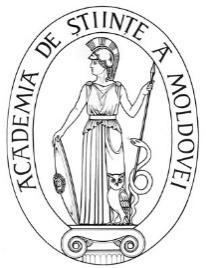 ACADEMY OF SCIENCESOF MOLDOVA   SECTION LIFE SCIENCESStefan cel Mare Ave., 1MD-2001 Chisinau, Republic of MoldovaTel/Fax: /373-22/ 27-07-57E-mail: sectiamed@asm.md